50 m. swimming pool, 8 lines, Dubysos st.12, Klaipėda50 SURFACE – WOMENOPEN:1	Vassileva Aleksandra		04	AKVALANG		00:19.232	Rzepka Zuzann			01	NAUTILUS		00:19.343	Zilinska Sabina			05	LVJC			00:19.864	Tsugunova Lia			02	AKVALANG		00:19.965	Selezneva Elizaveta		02	SDUSTCH		00:20.346	Natalia Hatalska		03	AMFIPRION		00:20.617	Tumanava Nastassia		00	SDUSTCH		00:20.808	Zalionyte Diana		01	HIPERIONAS		00:21.159	Scerbina Aleksandra		02	GINTARO SC		00:21.2710	Berontaite Brigita		01	GINTARO SC		00:21.3111	Cipkute Egle			02	VMSC			00:21.8612	Ivanova Palina 			03	SDUSTCH		00:22.5013	Kasprzak Rebeka		04	TRYTON		00:22.5814	Biszewska Gabriela		05	AMFIPRION		00:22.6715	Zeboldova Arina		04	AKVALANG		00:23.7516	Alekseeva Milana		07	FORTUNA		00:23.7917	Alekseeva Mariia		06	DARNITSA		00:24.2618	Huseva Kseniya		01	SDUSTCH		00:24.3919	Ada Adamska			06	AMFIPRION		00:24.4820	Boguzaite Siniga		03	GINTARO SC		00:24.6921	Selezneva Sofija		06	AKVALANG		00:25.0222	Telpt Ekaterina			08	AQUAMARINE	00:25.61	Bruzaite Ziede			02	GINTARO SC		00:25.6124	Lakhno Mariia			08	DRANITSA		00:25.7425	Ikkonen Polina			09	AKVALANG		00:25.8826	Chlomko Augusta		05	HIPERIONAS		00:27.3927	Lisauskaite Liepa		07	LVJC			00:27.4428	Vanagaite Alante		07	GINTARO SC		00:27.6629	Gecaite Gabija			08	LVJC			00:27.6930	Nurmik Nora Victoria		05	ARGO			00:27.7131	Shpychka Sofiia		06	DARNITSA		00:29.2332	Zelentsova Anastasia		07	AKVALANG		00:31.2133	Svetlova Inga			09	AKVALANG		00:31.8114-17 YEARS:1	Vassileva Aleksandra		04	AKVALANG		00:19.232	Zilinska Sabina			05	LVJC			00:19.863	Tsugunova Lia			02	AKVALANG		00:19.964	Selezneva Elizaveta		02	SDUSTCH		00:20.345	Natalia Hatalska		03	AMFIPRION		00:20.616	Scerbina Aleksandra		02	GINTARO SC		00:21.277	Cipkute Egle			02	VMSC			00:21.868	Ivanova Palina 			03	SDUSTCH		00:22.509	Kasprzak Rebeka		04	TRYTON		00:22.5810	Biszewska Gabriela		05	AMFIPRION		00:22.6711	Zeboldova Arina		04	AKVALANG		00:23.7512	Boguzaite Siniga		03	GINTARO SC		00:24.6913	Bruzaite Ziede			02	GINTARO SC		00:25.6114	Chlomko Augusta		05	HIPERIONAS		00:27.3915	Nurmik Nora Victoria		05	ARGO			00:27.7113 YEARS AND YOUNGER:1	Alekseeva Milana		07	FORTUNA		00:23.792	Alekseeva Mariia		06	DARNITSA		00:24.263	Ada Adamska			06	AMFIPRION		00:24.484	Selezneva Sofija		06	AKVALANG		00:25.025	Telpt Ekaterina			08	AQUAMARINE	00:25.616	Lakhno Mariia			08	DRANITSA		00:25.747	Ikkonen Polina			09	AKVALANG		00:25.888	Lisauskaite Liepa		07	LVJC			00:27.449	Vanagaite Alante		07	GINTARO SC		00:27.6610	Gecaite Gabija			08	LVJC			00:27.6911	Shpychka Sofiia		06	DARNITSA		00:29.2312	Zelentsova Anastasia		07	AKVALANG		00:31.2113	Svetlova Inga			09	AKVALANG		00:31.81	50 SURFACE - MENOPEN:1	Popov Aleksei			03	ARGO			00:16.132	Visnevski Edvin		97	LVJC			00:16.483	Stjopin Nikita			02	AKVALANG		00:16.894	Sulc Daniil			01	LVJC			00:17.365	Modzelewski Piotr		02	AMFIPRION		00:17.646	Tserevko Kirill			05	AQUAMARINE	00:17.827	Fetissov Daniil			03	AQUAMARINE	00:17.958	Kislovski Dominik		02	LVJC			00:18.179	Prokopovich Timofey		04	SDUSTCH		00:18.8410	Bahinski Kirill			02	SDUSTCH		00:19.2111	Nikulin Deividas		00	VMSC			00:19.2612	Ikkonen Georg			03	AKVALANG		00:19.3113	Kudenko Maksim		06	AQUAMARINE	00:19.6714	Daugela Karolis		97	SOTALIJA		00:20.1115	Shniaukas Aras			03	GINTARO SC		00:20.5216	Liubinas Rapolas		03	LVJC			00:20.8017	Zilinski Ernest			01	LVJC			00:21.0718	Modzelewski Hubert		06	AMFIPRION		00:21.0819	Ipatov Bogdan			05	SDUSTCH		00:21.3320	Devks Aleksej			02	VMSC			00:21.8421	Jakubovskij Jan			05	GINTARO SC		00:22.0822	Sokolov Alexsandr		07	AKVALANG		00:22.1823	Komisarov Artjom		04	AKVALANG		00:22.5524	Babrikhin Robert		06	FORTUNA		00:23.0325	Petrakov Aleksej		05	GINTARO SC		00:23.2326	Savin Denis			07	AKVALANG		00:23.8327	Petrauskas Mykolas		04	GINTARO SC		00:24.2128	Sinkunas Justinas		03	LVJC			00:24.4429	Maysuryan Aleks		06	FORTUNA		00:24.8430	Stantsits Juri			09	AKVALANG		00:27.2531	Berontas Tomas		06	GINTARO SC		00:27.3732	Piliutikas Donatas		06	GINTARO SC		00:27.7233	Vassilev Egor			08	AKVALANG		00:28.3534	Krylovas Vilius			07	GINTARO SC		00:30.7935	Ramanauskas Arnas		03	LVJC			00:31.21EXH	Sevruk Oskar			00	LVJC			00:16.8614-17 YEARS:1	Popov Aleksei			03	ARGO			00:16.132	Stjopin Nikita			02	AKVALANG		00:16.893	Modzelewski Piotr		02	AMFIPRION		00:17.644	Tserevko Kirill			05	AQUAMARINE	00:17.825	Fetissov Daniil			03	AQUAMARINE	00:17.956	Kislovski Dominik		02	LVJC			00:18.177	Prokopovich Timofey		04	SDUSTCH		00:18.848	Bahinski Kirill			02	SDUSTCH		00:19.219	Ikkonen Georg			03	AKVALANG		00:19.3110	Shniaukas Aras			03	GINTARO SC		00:20.5211	Liubinas Rapolas		03	LVJC			00:20.8012	Ipatov Bogdan			05	SDUSTCH		00:21.3313	Devks Aleksej			02	VMSC			00:21.8414	Jakubovskij Jan			05	GINTARO SC		00:22.0815	Komisarov Artjom		04	AKVALANG		00:22.5516	Petrakov Aleksej		05	GINTARO SC		00:23.2317	Petrauskas Mykolas		04	GINTARO SC		00:24.2118	Sinkunas Justinas		03	LVJC			00:24.4419	Ramanauskas Arnas		03	LVJC			00:31.2113 YEARS AND YOUNGER:1	Kudenko Maksim		06	AQUAMARINE	00:19.672	Modzelewski Hubert		06	AMFIPRION		00:21.083	Sokolov Alexsandr		07	AKVALANG		00:22.184	Babrikhin Robert		06	FORTUNA		00:23.035	Savin Denis			07	AKVALANG		00:23.836	Maysuryan Aleks		06	FORTUNA		00:24.847	Stantsits Juri			09	AKVALANG		00:27.258	Berontas Tomas		06	GINTARO SC		00:27.379	Piliutikas Donatas		06	GINTARO SC		00:27.7210	Vassilev Egor			08	AKVALANG		00:28.3511	Krylovas Vilius			07	GINTARO SC		00:30.79100 BIFINS – WOMENOPEN:1	Vareikaite Laura		95	SOTALIJA		00:52.702	Tsugunova Lia			02	AKVALANG		00:52.973	Piatrouskaya Maryna		01	SDUSTCH		00:53.354	Vasiliauskaite Neda		02	GINTARO SC		00:53.445	Zalionyte Diana		01	HIPERIONAS		00:53.666	Chodyna Kinga			00	AMFIPRION		00:53.717	Hatalska Natalia		03	AMFIPRION		00:54.538	Stankeviciute Daniele		01	VMSC			00:54.959	Panomariovaite Gabija		00	VMSC			00:55.1210	Tolstaya Aleksandra		99	SDUSTCH		00:55.7111	Emuzyte Milda			02	GINTARO SC		00:56.8512	Cepaite Selina			03	HIPERIONAS		00:56.9313	Maksimchuk Zlata		05	FORTUNA		00:56.9414	Paulovich Darya		04	SDUSTCH		00:57.1315	Zurumskaite Ieva		93	SOTALIJA		00:58.01	Mikeleviciute Saule		04	VMSC			00:58.0117	Boguzaite Siniga		03	GINTARO SC		00:58.3618	Istomina Palina			05	SDUSTCH		00:58.3819	Semionova Agne		03	VMSC			00:59.8020	Maksimaviciute Dagne		04	VMSC			00:59.8721	Zubkova Anastasija		03	VMSC			01:00.9022	Adamska Ada			06	AMFIPRION		01:00.9323	Varaksa Aliona			02	SDUSTCH		01:00.9924	Krylovaite Juneta		03	VMSC			01:01.3825	Alakseeva Mariia		06	DRANITSA		01:01.4726	Fleminaite Ieva			05	VMSC			01:03.2727	Legetaite Patricija		04	VMSC			01:04.0928	Veiveryte Rasa			05	HIPERIONAS		01:04.1729	Petraskaite Martyna		07	HIPERIONAS		01:04.53	Nilova Valerija			04	VMSC			01:04.5331	Norkaite Agnesa		06	VMSC			01:05.0432	Parsonak Anastasija		05	VMSC			01:05.1233	Trusyte Ula			04	LVJC			01:07.2734	Shpychla Sofiia			06	DRANITSA		01:07.5535	Puodziute Austeja		03	VMSC			01:08.5236	Nomgaude Odeta		04	GINTARO SC		01:08.6237	Scebedaite Gabija		05	HIPERIONAS		01:08.8538	Savicka Ana			06	VMSC			01:10.4839	Zelentsova Anastasia		07	AKVALANG		01:10.5340	Ragimovaite Kamile		08	GINTARO SC		01:11.4141	Cesonyte Marija		06	VMSC			01:14.4942	Nesteckyte Simona		06	HIPERIONAS		01:15.7443	Petraskaite Viktorija		07	HIPERIONAS		01:16.0544	Zabarauskaite Juste		03	HIPERIONAS		01:18.5545	Selezneva Sofija		06	AKVALANG		01:19.6246	Svetlova Inga			09	AKVALANG		01:26.0847	Dirdaite Emilija		08	GINTARO SC		01:39.78DSQ	Chlomko Augusta		05	HIPERIONAS		--:--:--	False start14-17 YEARS:1	Tsugunova Lia			02	AKVALANG		00:52.972	Vasiliauskaite Neda		02	GINTARO SC		00:53.443	Hatalska Natalia		03	AMFIPRION		00:54.534	Emuzyte Milda			02	GINTARO SC		00:56.855	Cepaite Selina			03	HIPERIONAS		00:56.936	Maksimchuk Zlata		05	FORTUNA		00:56.947	Paulovich Darya		04	SDUSTCH		00:57.138	Mikeleviciute Saule		04	VMSC			00:58.019	Boguzaite Siniga		03	GINTARO SC		00:58.3610	Istomina Palina			05	SDUSTCH		00:58.3811	Semionova Agne		03	VMSC			00:59.8012	Maksimaviciute Dagne		04	VMSC			00:59.8713	Zubkova Anastasija		03	VMSC			01:00.9014	Varaksa Aliona			02	SDUSTCH		01:00.9915	Krylovaite Juneta		03	VMSC			01:01.3816	Fleminaite Ieva			05	VMSC			01:03.2717	Legetaite Patricija		04	VMSC			01:04.0918	Veiveryte Rasa			05	HIPERIONAS		01:04.1719	Nilova Valerija			04	VMSC			01:04.5320	Parsonak Anastasija		05	VMSC			01:05.1221	Trusyte Ula			04	LVJC			01:07.2722	Puodziute Austeja		03	VMSC			01:08.5223	Nomgaude Odeta		04	GINTARO SC		01:08.6224	Scebedaite Gabija		05	HIPERIONAS		01:08.8525	Zabarauskaite Juste		03	HIPERIONAS		01:18.55DSQ	Chlomko Augusta		05	HIPERIONAS		--:--:--	False start13 YEARS AND YOUNGER:1	Adamska Ada			06	AMFIPRION		01:00.932	Alakseeva Mariia		06	DRANITSA		01:01.473	Petraskaite Martyna		07	HIPERIONAS		01:04.534	Norkaite Agnesa		06	VMSC			01:05.045	Shpychla Sofiia			06	DRANITSA		01:07.556	Savicka Ana			06	VMSC			01:10.487	Zelentsova Anastasia		07	AKVALANG		01:10.538	Ragimovaite Kamile		08	GINTARO SC		01:11.419	Cesonyte Marija		06	VMSC			01:14.4910	Nesteckyte Simona		06	HIPERIONAS		01:15.7411	Petraskaite Viktorija		07	HIPERIONAS		01:16.0512	Selezneva Sofija		06	AKVALANG		01:19.6213	Svetlova Inga			09	AKVALANG		01:26.0814	Dirdaite Emilija		08	GINTARO SC		01:39.78100 BIFINS – MENOPEN:1	Visnevski Edvin		97	LVJC			00:45.642	Daugela Karolis		97	SOTALIJA		00:45.963	Jurczak Kacper			01	AMFIPRION		00:47.014	Novikov Ilja Ilmar		01	AKVALANG		00:47.115	Vidinevic Andrei		00	LVJC			00:47.516	Sumenkov Mark		03	AQUAMARINE	00:47.887	Kurtenkov Denis		04	AQUAMARINE	00:47.958	Sabaleuski Pavel		02	SDUSTCH		00:48.339	Sevruk Oskar			00	LVJC			00:48.8210	Nikitin Robert			01	VMSC			00:49.5911	Srebalius Vilius			93	SOTALIJA		00:50.28	12	Knabikas Titas			98	SOTALIJA		00:50.3113	Nikulin Deividas		00	VMSC			00:50.8014	Busma Martynas		02	VMSC			00:51.6615	Nayda Anton			05	SDUSTCH		00:51.8916	Urbonas Virginijus		01	VMSC			00:52.3917	Grincenko Grigorij		01	GINTARO SC		00:52.7818	Petravicius Aringas		00	VMSC			00:52.7919	Sontsa Dzmitry			04	SDUSTCH		00:53.0420	Sapazhkou Heb			03	SDUSTCH		00:53.3721	Kavalcinskas Arturas		01	VMSC			00:54.1722	Komisarov Artjom		04	AKVALANG		00:54.3623	Modzelewski Hubert		06	AMFIPRION		00:54.4224	Rutkowski Szymon		05	TRYTON		00:54.5825	Denis Matvei			02	SDUSTCH		00:55.5726	Wieloch Igor			05	TRYTON		00:55.7427	Jakubovits Allan		06	FORTUNA		00:55.8828	Alexsandr Sokolov		07	AKVALANG		00:58.9729	Budrikas Henrikas		03	GINTARO SC		01:00.0930	Kuprelis Danis			06	GINTARO SC		01:01.0431	Miliauskas Majus		07	VMSC			01:01.2532	Januska Tomas			04	VMSC			01:02.5333	Sopaga Kazimieras		02	GINTARO SC		01:03.5634	Piliutikas Donatas		06	GINTARO SC		01:04.5535	Hvazdovich Uladzislau		05	SDUSTCH		01:05.1236	Vachovic Darius		06	VMSC			01:07.4237	Gaidamovicius Deividas	06	VMSC			01:07.6938	Pavliukevic Daniel		06	VMSC			01:09.1939	Cerniavskij Jevgenij		07	VMSC			01:11.4240	Stantsits Juri			09	AKVALANG		01:12.4141	Saleznev Artemi		10	AKVALANG		01:13.1242	Suchov Daniel			08	HIPERIONAS		01:13.5343	Paleckis Robertas		08	GINTARO SC		01:15.2444	Dapkunas Vakaris		07	GINTARO SC		01:16.1645	Slatkevicius Nojus		08	GINTARO SC		01:16.4846	Vassilev Egor			08	AKVALANG		01:18.9047	Artamonov Uljan		07	GINTARO SC		01:25.54DSQ	Keturakis Ugnius		03	LVJC			--:--:--	False start14-17 YEARS:1	Sumenkov Mark		03	AQUAMARINE	00:47.882	Kurtenkov Denis		04	AQUAMARINE	00:47.953	Sabaleuski Pavel		02	SDUSTCH		00:48.334	Busma Martynas		02	VMSC			00:51.665	Nayda Anton			05	SDUSTCH		00:51.896	Sontsa Dzmitry			04	SDUSTCH		00:53.047	Sapazhkou Heb			03	SDUSTCH		00:53.378	Komisarov Artjom		04	AKVALANG		00:54.369	Rutkowski Szymon		05	TRYTON		00:54.5810	Denis Matvei			02	SDUSTCH		00:55.5711	Wieloch Igor			05	TRYTON		00:55.7412	Budrikas Henrikas		03	GINTARO SC		01:00.0913	Januska Tomas			04	VMSC			01:02.5314	Sopaga Kazimieras		02	GINTARO SC		01:03.5615	Hvazdovich Uladzislau		05	SDUSTCH		01:05.12DSQ	Keturakis Ugnius		03	LVJC			--:--:--	False start13 YEARS AND YOUNGER:1	Modzelewski Hubert		06	AMFIPRION		00:54.422	Jakubovits Allan		06	FORTUNA		00:55.883	Alexsandr Sokolov		07	AKVALANG		00:58.974	Kuorelis Dainius		06	GINTARO SC		01:01.045	Miliauskas Majus		07	VMSC			01:01.256	Piliutikas Donatas		06	GINTARO SC		01:04.557	Vachovic Darius		06	VMSC			01:07.428	Gaidamovicius Deividas	06	VMSC			01:07.699	Pavliukevic Daniel		06	VMSC			01:09.1910	Cerniavskij Jevgenij		07	VMSC			01:11.4211	Stantsits Juri			09	AKVALANG		01:12.4112	Saleznev Artemi		10	AKVALANG		01:13.1213	Suchov Daniel			08	HIPERIONAS		01:13.5314	Paleckis Robertas		08	GINTARO SC		01:15.2415	Dapkunas Vakaris		07	GINTARO SC		01:16.1616	Slatkevicius Nojus		08	GINTARO SC		01:16.4817	Vassilev Egor			08	AKVALANG		01:18.9018	Artamonov Uljan		07	GINTARO SC		01:25.54100 IMMERSION - WOMENOPEN:1	Rzepka Zuzann			01	NAUTILUS		00:40.362	Vassileva Aleksandra		04	AKVALANG		00:42.02	3	Stepanovaite Gabriele		01	GINTARO SC		00:44.394	Berontaite Brigita		01	GINTARO SC		00:47.195	Ikkonen Tatjana		78	AKVALANG		00:50.516	Berezevskaja Margarita		68	ARGO			00:55.257	Gundareva Nadezda		05	ARGO			00:58.6914-17 YEARS:1	Vassileva Aleksandra		04	AKVALANG		00:42.02	2	Gundareva Nadezda		05	ARGO			00:58.69100 IMMERSION - MENOPEN:1	Modzelewski Piotr		02	AMFIPRION		00:37.902	Stjopin Nikita			02	AKVALANG		00:41.083	Salkauskas Aivaras		86	LVJC			00:41.584	Jankeliunas Mikas		01	LVJC			00:42.455	Ikkonen Georg			03	AKVALANG		00:43.786	Petrakov Aleksej		05	GINTARO SC		00:50.87DSQ	Popov Aleksei			03	ARGO			--:--:--	14-17 YEARS:1	Modzelewski Piotr		02	AMFIPRION		00:37.902	Stjopin Nikita			02	AKVALANG		00:41.083	Ikkonen Georg			03	AKVALANG		00:43.784	Petrakov Aleksej		05	GINTARO SC		00:50.87DSQ	Popov Aleksei			03	ARGO			--:--:--	400 SURFACE - WOMENOPEN:1	Stepanovaite Gabriele	01	GINTARO SC		00:53.57	   01:53.24   02:55.46	03:55.372	Berjoza Kristina	04	AQUAMARINE	00:55.27   01:57.32   03:01.00   	04:00.223	Kondrateva Sofia	04	AKVALANG		00:56.87   02:00.33   03:05.01  	 04:03.004	Bruzaite Ziede		02	GINTARO SC		00:57.26   02:00.93   03:06.02	04:09.725	Ivanova Palina		03	SDUSTCH		00:54.18	   02:00.36   03:08.52	04:10.946	Alekseeva Milana	07	FORTUNA		01:01.04   02:07.35   03:13.44	04:12.787	Makaraite Liepa	04	GINTARO SC		01:00.43   02:06.28   03:14.55	04:20.528	Ikkonen Polina		09	AKVALANG		01:01.00   02:10.41   03:20.43	04:25.339	Lakhno Mariia		08	DARNITSA		01:03.81   02:13.98   03:23.93	04:28.3210	Telpt Ekaterina		08	AQUAMARINE	01:08.05   02:23.92   03:36.16	04:42.2711	Vanagaite Alante	07	GINTARO SC		01:04.68   02:21.70   03:36.60	04:49.5114-17 YEARS:1	Berjoza Kristina	04	AQUAMARINE	00:55.27   01:57.32   03:01.00   	04:00.222	Kondrateva Sofia	04	AKVALANG		00:56.87   02:00.33   03:05.01  	 04:03.003	Bruzaite Ziede		02	GINTARO SC		00:57.26   02:00.93   03:06.02	04:09.724	Ivanova Palina		03	SDUSTCH		00:54.18	   02:00.36   03:08.52	04:10.945	Makaraite Liepa	04	GINTARO SC		01:00.43   02:06.28   03:14.55	04:20.5213 YEARS AND YOUNGER:1	Alekseeva Milana	07	FORTUNA		01:01.04   02:07.35   03:13.44	04:12.782	Ikkonen Polina		09	AKVALANG		01:01.00  02:10.41   03:20.43	04:25.333	Lakhno Mariia		08	DARNITSA		01:03.81   02:13.98   03:23.93	04:28.324	Telpt Ekaterina		08	AQUAMARINE	01:08.05   02:23.92   03:36.16	04:42.275	Vanagaite Alante	07	GINTARO SC		01:04.68   02:21.70   03:36.60	04:49.51400 SURFACE - MENOPEN:1	Kren Maksim		03	SDUSTCH		00:46.96   01:38.94   02:32.23	03:20.602	Fetissov Daniil		03	AQUAMARINE	00:47.91   01:39.64   02:42.25	03:20.993	Drazba Filip		02	AMFIPRION		00:46.87   01:38.08   02:31.31	03:22.344	Tserevko Rilill		05	AQUAMARINE	00:47.66   01:41.16   02:36.20	03:25.965	Kudenko Maksim	06	AQUAMARINE	00:50.29   01:45.20   02:42.18	03:36.426	Telpt Robert		01	AQUAMARINE	00:49.26   01:45.84   02:49.09	03:38.717	Ipatov Bogdan		05	SDUSTCH		00:53.71   01:53.94   02:54.94	03:53.418	Devks Aleksej		02	VMSC			00:53.37   01:53.94   02:55.92	03:53.569	Babrikchin Robert	06	FORTUNA		00:57.22   02:01.92   03:06.35	04:08.0610	Maysuryan Aleks	06	FORTUNA		00:59.34   02:03.40   03:08.48	04:08.3711	Jakubovskij Jan		05	GINTARO SC		00:58.80   02:03.15   03:08.42	04:09.0512	Liubinas Rapolas	03	LVJC			00:56.30   02:01.12   03:06.92	04:09.0913	Savin Denis		07	AKVALANG		01:02.41	   02:15.23   03:27.01	04:27.7914	Berontas Tomas	06	GINTARO SC		00:15.36   02:39.60   04:02.09	05:17.5514-17 YEARS:1	Kren Maksim		03	SDUSTCH		00:46.96   01:38.94   02:32.23	03:20.602	Fetissov Daniil		03	AQUAMARINE	00:47.91   01:39.64   02:42.25	03:20.993	Drazba Filip		02	AMFIPRION		00:46.87   01:38.08   02:31.31	03:22.344	Tserevko Rilill		05	AQUAMARINE	00:47.66   01:41.16   02:36.20	03:25.965	Ipatov Bogdan		05	SDUSTCH		00:53.71   01:53.94   02:54.94	03:53.416	Devks Aleksej		02	VMSC			00:53.37   01:53.94   02:55.92	03:53.567	Jakubovskij Jan		05	GINTARO SC		00:58.80   02:03.15   03:08.42	04:09.058	Liubinas Rapolas	03	LVJC			00:56.30   02:01.12   03:06.92	04:09.0913 YEARS AND YOUNGER:1	Kudenko Maksim	06	AQUAMARINE	00:50.29   01:45.20   02:42.18	03:36.422	Babrikchin Robert	06	FORTUNA		00:57.22   02:01.92   03:06.35	04:08.063	Maysuryan Aleks	06	FORTUNA		00:59.34   02:03.40   03:08.48	04:08.374	Savin Denis		07	AKVALANG		01:02.41	   02:15.23   03:27.01	04:27.795	Berontas Tomas	06	GINTARO SC		00:15.36   02:39.60   04:02.09	05:17.55MIXED 4 X 50 m BIFINS 14-17 YEARS:1	VMSC			Cipkute Egle   	          00:25.29	Busma Martynas    00:24.74	01:39.49				Mikeleviciute Saule   00:26.83	Devks Aleksei	      00:22.632	LVJC			Sinkunas Justinas       00:30.00	Zilinska Sabina      00:23.44	01:39.53				Ramanauskas Arnas   00:25.15	Trusyte Ula	      00:20.943	GINTARO SC 		Vasiliauskaite Neda   00:24.73	Jakubovskij Jan      00:26.10	01:39.73				Emuzyte Milda	          00:25.88	Sniaukas Aras	      00:23.024	GINTARO SC 		Boguzaite Siniga        00:26.87	Petrakov Aleksej    00:25.98	01:43.70				Scherbina Aleksandra 00:26.07 Sopaga Kazimieras  00:24.78EXH	AQUAMARINE	Kurtenko Denis	          00:21.24	Telpt Ekaterina       00:24.85	01:35.89				Tserevko Kirill           00:28.48	Berjoza Kristina     00:21.3213 YEARS AND YOUNGER:1	FORTUNA		Alekseeva Milana       00:24.63	Maksimchuk Zlata  00:27.67	01:44.43				Babrikchin Robert      00:26.43	Maysuryan Aleks    00:25.702	AKVALANG		Savin Denis	           00:28.10	Ikkinen Polina         00:28.67	01:53.41				Sokolov Alexsandr     00:33.30	Selezneva Sofia       00:25.833	VMSC 			Norkaite Vanesa         00:27.83	Vachovic Darek       00:29.59	01:55.84				Savicka Ana	           00:29.77	Miliauskas Majus    00:28.654	GINTARO SC		Vanagaite Alante        00:43.43	Dirdaite Emilija       00:26.70	02:10.13				Berontas Tomas          00:30.05	Kuprelis Danius       00:29.95DSQ	SDUSTCH		Babrikchin Robert		Selezneva Elizaveta		--:--:--				Paulovich Darya		Sabaleuski Pavel	Falce start ( 3 leg )	50 BIFINS – WOMENOPEN:1	Vareikaite Laura		95	SOTALIJA		00:24.192	Piatrouskaya Maryna		01	SDUSTCH		00:24.403	Zalionyte Diana		01	HIPERIONAS		00:24.524	Hatalska Natalia		03	AMFIPRION		00:24.675	Vasiliauskaite Neda		03	GINTARO SC		00:24.896	Stankeviciute Daniele		01	VMSC			00:25.04	Chodyna Kinga			00	AMFIPRION		00:25.048	Tolstaya Aleksandra		99	SDUSTCH		00:25.129	Panomariovaite Gabija		00	VMSC			00:25.2710	Kasprzak Rebeka		04	TRYTON		00:25.2811	Paulovich Darya		04	SDUSTCH		00:25.7412	Zurumskaite Ieva		93	SOTALIJA		00:25.8513	Biszewska Gabriela		05	AMFIPRION		00:25.8614	Cipkute Egle			02	VMSC			00:25.8815	Emuzyte Milda			02	GINTARO SC		00:25.9616	Cepaite Selina			03	HIPERIONAS		00:26.0617	Boguzaite Siniga		03	GINTARO SC		00:26.1218	Maksimchuk Zlata		05	FORTUNA		00:26.4919	Istomina Palina			05	SDUSTCH		00:26.5620	Maksimaviciute Dagne		04	VMSC			00:27.06	Mikeleviciute Saule		04	VMSC			00:27.0622	Varaksa Aliona			02	SDUSTCH		00:27.2423	Adamska Ada			06	AMFIPRION		00:27.3824	Petraskaite Martyna		07	HIPERIONAS		00:27.64	Zubkova Anastasija		03	VMSC			00:27.6426	Zeboldina Arina		04	AKVALANG		00:27.8027	Chlomko Augusta		05	HIPERIONAS		00:27.8928	Krylovaite Juneta		03	VMSC			00:27.9429	Semionova Agne		03	VMSC			00:28.1030	Fliminaite Ieva			05	VMSC			00:28.1931	Selezneva Sofija		06	AKVALANG		00:28.3032	Alekseieva Mariia		06	DRANITSA		00:28.4633	Veiveryte Rasa			05	HIPERIONAS		00:28.6434	Nilova Valerija			04	VMSC			00:28.7035	Legetaite Patricija		04	VMSC			00:28.9436	Parsonak Anastasija		05	VMSC			00:29.1737	Trusyte Ula			04	LVJC			00:29.7538	Norkaite Agnesa		06	VMSC			00:29.8239	Shpychka Sofii			06	DARNITSA		00:29.8340	Nomgaude Odeta		04	GINTARO SC		00:30.1141	Puodziute Austeja		03	VMSC			00:30.5842	Scebedaite Gabija		05	HIPERIONAS		00:30.8143	Savicka Ana			06	VMSC			00:32.4544	Petraskaite Viktorija		07	HIPERIONAS		00:32.6445	Ragimovaite Kamile		08	GINTARO SC		00:32.9246	Cesonyte Marija		06	VMSC			00:34.5247	Svetlova Inga			09	AKVALANG		00:35.4548	Zelentsova Anastasia		07	AKVALANG		00:36.2449	Gedgaudaite Melanija		10	GINTARO SC		00:43.2050	Dirdaite Emilija		08	GINTARO SC		00:44.5814-17 YEARS:1	Hatalska Natalia		03	AMFIPRION		00:24.672	Vasiliauskaite Neda		03	GINTARO SC		00:24.893	Kasprzak Rebeka		04	TRYTON		00:25.284	Paulovich Darya		04	SDUSTCH		00:25.745	Biszewska Gabriela		05	AMFIPRION		00:25.866	Cipkute Egle			02	VMSC			00:25.887	Emuzyte Milda			02	GINTARO SC		00:25.968	Cepaite Selina			03	HIPERIONAS		00:26.069	Boguzaite Siniga		03	GINTARO SC		00:26.1210	Maksimchuk Zlata		05	FORTUNA		00:26.4911	Istomina Palina			05	SDUSTCH		00:26.5612	Maksimaviciute Dagne		04	VMSC			00:27.06	Mikeleviciute Saule		04	VMSC			00:27.0614	Varaksa Aliona			02	SDUSTCH		00:27.2415	Zubkova Anastasija		03	VMSC			00:27.6416	Zeboldina Arina		04	AKVALANG		00:27.8017	Chlomko Augusta		05	HIPERIONAS		00:27.8918	Krylovaite Juneta		03	VMSC			00:27.9419	Semionova Agne		03	VMSC			00:28.1020	Fliminaite Ieva			05	VMSC			00:28.1921	Veiveryte Rasa			05	HIPERIONAS		00:28.6422	Nilova Valerija			04	VMSC			00:28.7023	Legetaite Patricija		04	VMSC			00:28.9424	Parsonak Anastasija		05	VMSC			00:29.1725	Trusyte Ula			04	LVJC			00:29.7526	Nomgaude Odeta		04	GINTARO SC		00:30.1127	Puodziute Austeja		03	VMSC			00:30.5828	Scebedaite Gabija		05	HIPERIONAS		00:30.8113 YEARS AND YOUNGER:1	Adamska Ada			06	AMFIPRION		00:27.382	Petrauskaite Martyna		07	HIPERIONAS		00:27.643	Selezneva Sofija		06	AKVALANG		00:28.304	Alekseieva Mariia		06	DRANITSA		00:28.465	Norkaite Agnesa		06	VMSC			00:29.826	Shpychka Sofii			06	DARNITSA		00:29.837	Savicka Ana			06	VMSC			00:32.458	Petraskaite Viktorija		07	HIPERIONAS		00:32.649	Ragimovaite Kamile		08	GINTARO SC		00:32.9210	Cesonyte Marija		06	VMSC			00:34.5211	Svetlova Inga			09	AKVALANG		00:35.4512	Zelentsova Anastasia		07	AKVALANG		00:36.2413	Gedgaudaite Melanija		10	GINTARO SC		00:43.2014	Dirdaite Emilija		08	GINTARO SC		00:44.5850 BIFINS – MENOPEN:1	Visnevski Edvin		97	LVJC			00:20.062	Sevruk Oskar			00	LVJC			00:20.863	Popov Aleksei			03	ARGO			00:20.944	Jurczak Kacper			01	AMFIPRION		00:21.215	Novikov Ilja Ilmar		01	AKVALANG		00:21.276	Kislovski Dominik		02	LVJC			00:21.507	Sumenkov Mark		03	AQUAMARINE	00:21.548	Vidinevic Andrei		00	LVJC			00:21.949	Kurtenkov Denis		04	AQUAMARINE	00:21.9910	Sabaleuski Pavel		02	SDUSTCH		00:22.0911	Sulc Daniil			01	LVJC			00:22.7912	Nikitin Robert			01	VMSC			00:22.8413	Nayda Anton			05	SDUSTCH		00:23.0214	Busma Martynas		03	VMSC			00:23.2515	Urbonas Virginijus		01	VMSC			00:23.4116	Knabikas Titas			98	SOTALIJA		00:23.4717	Sapazhkou Heb			03	SDUSTCH		00:23.6018	Sontsa Dzmitry			04	SDUSTCH		00:23.8719	Grincenko Grigorij		01	GINTARO SC		00:24.0520	Sniaukas Aras			03	GINTARO SC		00:24.0821	Petravicius Aringas		00	VMSC			00:24.1222	Komisarov Artjom		04	AKVALANG		00:24.5723	Kavalcinskas Arturas		01	VMSC			00:24.9324	Jakubovits Allan 		06	FORTUNA		00:24.9625	Denis Matvei			02	SDUSTCH		00:25.0726	Wieloch Igor			05	TRYTON		00:25.1327	Rutkowski Szymon		05	TRYTON		00:25.1628	Sokolov Alexsandr		07	AKVALANG		00:25.6629	Januska Tomas			04	VMSC			00:26.7330	Budrikas Henrikas		03	GINTARO SC		00:27.1231	Keturakis Ugnius		03	LVJC			00:27.3132	Kuprelis Danis			06	GINTARO SC		00:27.3533	Sopaga Kazimieras		02	GINTARO SC		00:27.3634	Neniskis Kristupas		01	GINTARO SC		00:27.9635	Miliauskas Majus		07	VMSC			00:27.9936	Petrauskas Mykolas		04	GINTARO SC		00:28.5037	Piliutikas Donatas		06	GINTARO SC		00:29.6738	Vachovic Darius		06	VMSC			00:29.8139	Gaidamovicius Deividas	06	VMSC			00:30.7240	Stantsits Juri			09	AKVALANG		00:31.0241	Pavliukevic Daniel		06	VMSC			00:31.2742	Saleznev Artemi		10	AKVALANG		00:31.4743	Cerniavskij Jevgenij		07	VMSC			00:33.3744	Paleckis Robertas		08	GINTARO SC		00:33.5345	Artamonov Uljan		07	GINTARO SC		00:33.6446	Dapkunas Vakaris		07	GINTARO SC		00:34.0047	Slatkevicius Nojus		08	GINTARO SC		00:34.2914-17 YEARS:1	Popov Aleksei			03	ARGO			00:20.942	Kislovski Dominik		02	LVJC			00:21.503	Sumenkov Mark		03	AQUAMARINE	00:21.544	Kurtenkov Denis		04	AQUAMARINE	00:21.995	Sabaleuski Pavel		02	SDUSTCH		00:22.096	Nayda Anton			05	SDUSTCH		00:23.027	Busma Martynas		03	VMSC			00:23.258	Sapazhkou Heb			03	SDUSTCH		00:23.609	Sontsa Dzmitry			04	SDUSTCH		00:23.8710	Sniaukas Aras			03	GINTARO SC		00:24.0811	Komisarov Artjom		04	AKVALANG		00:24.5712	Denis Matvei			02	SDUSTCH		00:25.0713	Wieloch Igor			05	TRYTON		00:25.1314	Rutkowski Szymon		05	TRYTON		00:25.1615	Januska Tomas			04	VMSC			00:26.7316	Budrikas Henrikas		03	GINTARO SC		00:27.1217	Keturakis Ugnius		03	LVJC			00:27.3118	Sopaga Kazimieras		02	GINTARO SC		00:27.3619	Petrauskas Mykolas		04	GINTARO SC		00:28.5013 YEARS AND YOUNGER:1	Jakubovits Allan 		06	FORTUNA		00:24.962	Sokolov Alexsandr		07	AKVALANG		00:25.663	Kuprelis Danius		06	GINTARO SC		00:27.354	Miliauskas Majus		07	VMSC			00:27.995	Piliutikas Donatas		06	GINTARO SC		00:29.676	Vachovic Darek		06	VMSC			00:29.817	Gaidamovicius Deividas	06	VMSC			00:30.728	Stantsits Juri			09	AKVALANG		00:31.029	Pavliukevic Daniel		06	VMSC			00:31.2710	Saleznev Artemi		10	AKVALANG		00:31.4711	Cerniavskij Jevgenij		07	VMSC			00:33.3712	Paleckis Robertas		08	GINTARO SC		00:33.5313	Artamonov Uljan		07	GINTARO SC		00:33.6414	Dapkunas Vakaris		07	GINTARO SC		00:34.0015	Slatkevicius Nojus		08	GINTARO SC		00:34.29100 SURFACE - WOMENOPEN:1	Rzepka	 Zuzann		01	NAUTILUS		00:41.592	Zilinska Sabina			05	LVJC			00:42.913	Vassileva Aleksandra		04	AKVALANG		00:43.114	Tsugunova Lia			02	AKVALANG		00:44.145	Tumanova Nastassia		00	SDUSTCH		00:45.446	Hatalska Natalia		03	AMFIPRION		00:48.017	Berontaite Brigita		01	GINTARO SC		00:48.508	Ivanova Palina			03	SDUSTCH		00:48.589	Scerbina Aleksandra		02	GINTARO SC		00:48.5910	Cipkute Egle			02	VMSC			00:48.9611	Selezneva Elizaveta		02	SDUSTCH		00:48.9812	Berjoza Kristina		04	AQUAMARINE	00:50.1113	Makaraite Liepa		04	GINTARO SC		00:51.9114	Alekseeva Milana		07	FORTUNA		00:53.5015	Gundareva Nadezda		05	ARGO			00:54.1116	Zeboldina Arina		04	AKVALANG		00:54.3517	Adamska Ada			06	AMFIPRION		00:55.3018	Boguzaite Siniga		03	KLAIPĖDA		00:56.0419	Telpt Ekaterina			08	AQUAMARINE	00:56.6020	Ikkonen Polina			09	AKVALANG		00:59.9921	Lakhno Mariia			08	DARNITSA		00:58.0722	Selezneva Sofia			06	AKVALANG		01:00.0223	Chlomko Augusta		05	HIPERIONAS		01:02.9624	Nurmik Nora Victoria		05	ARGO			01:03.5625	Gecaite Gabija			08	LVJC			01:05.3926	Lisauskaite Liepa		07	LVJC			01:07.8627	Svetlova Inga			09	AKVALANG		01:09.7614-17 YEARS:1	Zilinska Sabina			05	LVJC			00:42.912	Vassileva Aleksandra		04	AKVALANG		00:43.113	Tsugunova Lia			02	AKVALANG		00:44.144	Hatalska Natalia		03	AMFIPRION		00:48.015	Ivanova Palina			03	SDUSTCH		00:48.586	Scerbina Aleksandra		02	GINTARO SC		00:48.597	Cipkute Egle			02	VMSC			00:48.968	Selezneva Elizaveta		02	SDUSTCH		00:48.989	Berjoza Kristina		04	AQUAMARINE	00:50.1110	Makaraite Liepa		04	GINTARO SC		00:51.9111	Gundareva Nadezda		05	ARGO			00:54.1112	Zeboldina Arina		04	AKVALANG		00:54.3513	Boguzaite Siniga		03	KLAIPĖDA		00:56.0414	Chlomko Augusta		05	HIPERIONAS		01:02.9615	Nurmik Nora Victoria		05	ARGO			01:03.5613 YEARS AND YOUNGER:1	Alekseeva Milana		07	FORTUNA		00:53.502	Adamska Ada			06	AMFIPRION		00:55.303	Telpt Ekaterina			08	AQUAMARINE	00:56.604	Ikkonen Polina			09	AKVALANG		00:59.995	Lakhno Mariia			08	DARNITSA		00:58.076	Selezneva Sofia			06	AKVALANG		01:00.027	Gecaite Gabija			08	LVJC			01:05.398	Lisauskaite Liepa		07	LVJC			01:07.869	Svetlova Inga			09	AKVALANG		01:09.76100 SURFACE - MENOPEN:1	Stjopin Nikita			02	AKVALANG		00:38.672	Popov Aleksei			03	ARGO			00:39.483	Modzelewski Piotr		02	AMFIPRION		00:40.074	Fetissov Daniil			03	AQUAMARINE	00:40.105	Sulc Daniil			01	LVJC			00:40.116	Kudenko Maksim		06	AQUAMARINE	00:42.697	Prokopovich Timofey		04	SDUSTCH		00:43.328	Ikkonen Georg			03	AKVALANG		00:43.599	Baninski Kirill			02	SDUSTCH		00:44.0410	Telpt Robert			01	AQUAMARINE	00:44.0611	Jankeliunas Mikas		01	LVJC			00:45.2112	Kislovski Dominik		02	LVJC			00:46.0513	Nikulin Deividas		00	VMSC			00:46.6914	Modzelewski Hubert		06	AMFIPRION		00:47.4815	Liubinas Rapolas		03	LVJC			00:47.6616	Zilinski Ernest			01	LVJC			00:48.1717	Devks Aleksej			02	VMSC			00:49.9318	Babrikhin Robert		06	FORTUNA		00:50.9919	Petrakov Aleksej		05	GINTARO SC		00:52.9820	Jakubovskij Jan			05	GINTARO SC		00:53.0021	Petrauskas Mykolas		04	GINTARO SC		00:53.5722	Savin Denis			07	AKVALANG		00:54.74	23	Maysuryan Aleks		06	FORTUNA		00:54.9824	Sinkunas Justinas		03	LVJC			00:59.0225	Stantsits Juri			09	AKVALANG		01:02.2626	Vassilev Egor 			08	AKVALANG		01:04.0327	Berontas Tomas		06	GINTARO SC		01:04.9828	Saleznev Artemi		10	AKVALANG		01:05.0529	Krylovas Vilius			07	GINTARO SC		01:10.6614-17 YEARS:1	Stjopin Nikita			02	AKVALANG		00:38.672	Popov Aleksei			03	ARGO			00:39.483	Modzelewski Piotr		02	AMFIPRION		00:40.074	Fetissov Daniil			03	AQUAMARINE	00:40.105	Prokopovich Timofey		04	SDUSTCH		00:43.326	Ikkonen Georg			03	AKVALANG		00:43.597	Baninski Kirill			02	SDUSTCH		00:44.048	Kislovski Dominik		02	LVJC			00:46.059	Liubinas Rapolas		03	LVJC			00:47.6610	Devks Aleksej			02	VMSC			00:49.9311	Petrakov Aleksej		05	GINTARO SC		00:52.9812	Jakubovskij Jan			05	GINTARO SC		00:53.0013	Petrauskas Mykolas		04	GINTARO SC		00:53.5714	Sinkunas Justinas		03	LVJC			00:59.0213 YEARS AND YOUNGER:1	Kudenko Maksim		06	AQUAMARINE	00:42.692	Modzelewski Hubert		06	AMFIPRION		00:47.483	Babrikhin Robert		06	FORTUNA		00:50.994	Savin Denis			07	AKVALANG		00:54.74	5	Maysuryan Aleks		06	FORTUNA		00:54.986	Stantsits Juri			09	AKVALANG		01:02.267	Vassilev Egor 			08	AKVALANG		01:04.038	Berontas Tomas		06	GINTARO SC		01:04.989	Saleznev Artemi		10	AKVALANG		01:05.0510	Krylovas Vilius			07	GINTARO SC		01:10.66400 BIFINS – WOMENOPEN:1	Chodyna Kinga		00	AMFIPRION		01:01.55	   02:07.02   03:11.91	04:14.512	Huseva Kseniya	01	SDUSTCH		00:58.88   02:03.89   03:11.13	04:19.433	Vareikaite Laura	95	SOTALIJA		00:59.34	   02:05.24   03:13.30	04:20.014	Stankeviciute Danilele	01	VMSC			01:00.24	   02:08.81   03:17.98	04:21.405	Vasiliauskaite Neda	02	GINTARO SC		01:02.42	   02:11.29   03:19.82	04:21.826	Panomariovaite Gabija	00	VMSC			01:00.60   02:09.76   03:20.12	04:24.717	Cepaite Selina		03	HIPERIONAS		01:03.78   02:14.01   03:23.84	04:30.308	Paulovich Darya	04	SDUSTCH		01:02.67   02:14.74   03:27.73	04:34.479	Mikeleviciute Saule	04	VMSC			01:06.19   02:19.18   03:30.56	04:36.6410	Piatrouskaya Maryna	01	SDUSTCH		01:03.52   02:14.29   03:26.95	04:37.2211	Krylovaite Juneta	03	VMSC			01:06.48   02:19.55   03:32.25	04:42.0112	Maksimchuk Zlata	05	FORTUNA		01:08.42   02:23.79   03:37.18	04:43.5613	Varaksa Aliona		02	SDUSTCH		01:06.82   02:21.52   03:36.59	04:48.0014	Maksimaviciute Dagne	04	VMSC			01:07.27   02:23.18   03:38.32	04:48.1615	Semionova Agne	03	VMSC			01:07.99   02:23.47   03:40.25	04:49.5516	Zubkova Anastasija	03	VMSC			01:08.72   02:24.00   03:40.02	04:50.7517	Nilova Valerija		04	VMSC			01:10.26   02:29.64   03:51.07	05:06.8318	Legetaite Patricija	04	VMSC			01:10.18   02:30.43   03:50.54	05:10.2819	Fliminaite Ieva		05	VMSC			01:09.37   02:31.27   04:03.17	05:32.3720	Trusyte Ula		04	LVJC			01:18.16   02:44.24   04:12.24	05:34.0721	Petraskaite Martyna	07	HIPERIONAS		01:17.56   02:46.60   04:13.74	05:34.2522	Puodziute Austeja	03	VMSC			01:17.00   02:43.77   04:10.36	05:37.0423	Scebedaite Gabija	05	HIPERIONAS		01:19.78   02:52.01   03:54.49	05:44.2424	Petraskaite Viktorija	07	HIPERIONAS		01:26.79   03:04.42   04:42.49	06:12.60DNF	Tolstaya Aleksandra	99	SDUSTCH						--:--:--14-17 YEARS:1	Vasiliauskaite Neda	02	GINTARO SC		01:02.42	   02:11.29   03:19.82	04:21.822	Cepaite Selina		03	HIPERIONAS		01:03.78   02:14.01   03:23.84	04:30.303	Paulovich Darya	04	SDUSTCH		01:02.67   02:14.74   03:27.73	04:34.474	Mikeleviciute Saule	04	VMSC			01:06.19   02:19.18   03:30.56	04:36.645	Krylovaite Juneta	03	VMSC			01:06.48   02:19.55   03:32.25	04:42.016	Maksimchuk Zlata	05	FORTUNA		01:08.42   02:23.79   03:37.18	04:43.567	Varaksa Aliona		02	SDUSTCH		01:06.82   02:21.52   03:36.59	04:48.008	Maksimaviciute Dagne	04	VMSC			01:07.27   02:23.18   03:38.32	04:48.169	Semionova Agne	03	VMSC			01:07.99   02:23.47   03:40.25	04:49.5510	Zubkova Anastasija	03	VMSC			01:08.72   02:24.00   03:40.02	04:50.7511	Nilova Valerija		04	VMSC			01:10.26   02:29.64   03:51.07	05:06.8312	Legetaite Patricija	04	VMSC			01:10.18   02:30.43   03:50.54	05:10.2813	Fliminaite Ieva		05	VMSC			01:09.37   02:31.27   04:03.17	05:32.3714	Trusyte Ula		04	LVJC			01:18.16   02:44.24   04:12.24	05:34.0715	Puodziute Austeja	03	VMSC			01:17.00   02:43.77   04:10.36	05:37.0416	Scebedaite Gabija	05	HIPERIONAS		01:19.78   02:52.01   03:54.49	05:44.24400 BIFINS – MENOPEN:1	Daugela Karolis	97	SOTALIJA		00:53.00   01:49.48   02:47.25	03:44.602	Srebalius Vilius		93	SOTALIJA		00:54.57   01:54.51   02:53.60	03:50.403	Sumenkov Mark	03	AQUAMARINE	00:56.26   01:56.50   02:57.06	03:53.424	Novikov Ilja Ilmar	01	AKVALANG		00:54.96   01:55.99   02:57.94	03:57.675	Sabaleuski Pavel	02	SDUSTCH		00:54.84   01:56.98   03:00.91	03:59.516	Sniaukas Aras		03	GINTARO SC		00:56.96   02:00.64   03:05.08	04:07.877	Nikulin Deividas	00	VMSC			00:56.13   02:01.35   03:08.29	04:09.418	Nikitin Robert		01	VMSC			00:58.97   02:04.36   03:09.76	04:09.429	Wieloch Igor		05	TRYTON		01:01.18   02:06.78   03:13.19	04:16.8610	Knabikas Titas		98	SOTALIJA		01:01.50   02:08.73   03:17.14	04:21.1211	Petravicius Aringas	00	VMSC			01:02.75   02:10.47   03:19.11	04:21.7212	Nayda Anton		05	SDUSTCH		01:02.52   02:10.49   03:19.52	04:22.7713	Grincenko Grigorij	01	GINTARO SC		01:00.97   02:09.71   03:19.04	04:22.9714	Sontsa Dzmitry		04	SDUSTCH		01:01.86   02:10.93   03:21.23	04:27.4315	Rutkowski Szymon	05	TRYTON		01:05.16   02:15.37   03:25.55	04:29.8716	Sapazhkou Heb		03	SDUSTCH		01:03.61   02:16.05   03:32.77	04:33.5517	Kavalcinskas Arturas	01	VMSC			01:00.94   02:12.27   03:25.62	04:36.9018	Urbonas Virginijus	01	VMSC			01:03.49   02:20.14   03:35.52	04:42.8919	Jakubovits Allan	06	FORTUNA		01:07.45   02:23.70   03:38.61	04:51.4720	Kuprelis Danis		06	GINTARO SC		01:16.74   02:43.84   04:12.96	05:41.3621	Sopaga Kazimieras	02	GINTARO SC		01:15.67   02:48.82   04:26.94	05:45.22DNF	Vidinevic Andrej	00	LVJC							--:--:--	14-17 YEARS:1	Sumenkov Mark	03	AQUAMARINE	00:56.26   01:56.50   02:57.06	03:53.422	Sabaleuski Pavel	02	SDUSTCH		00:54.84   01:56.98   03:00.91	03:59.513	Sniaukas Aras		03	GINTARO SC		00:56.96   02:00.64   03:05.08	04:07.874	Wieloch Igor		05	TRYTON		01:01.18   02:06.78   03:13.19	04:16.865	Nayda Anton		05	SDUSTCH		01:02.52   02:10.49   03:19.52	04:22.776	Sontsa Dzmitry		04	SDUSTCH		01:01.86   02:10.93   03:21.23	04:27.437	Rutkowski Szymon	05	TRYTON		01:05.16   02:15.37   03:25.55	04:29.878	Sapazhkou Heb		03	SDUSTCH		01:03.61   02:16.05   03:32.77	04:33.559	Sopaga Kazimieras	02	GINTARO SC		01:15.67   02:48.82   04:26.94	05:45.22200 SURFACE - WOMENOPEN:1	Zilinska Sabina		05	LVJC			( 00:47.83	00:51.03 )	01:38.862	Tsugunova Lia		02	AKVALANG		( 00:48.73	00:51.61 )	01:40.343	Seleznena Elizaveta	02	SDUSTCH		( 00:50.73	00:56.63 )	01:47.364	Stepanovaite Gabriele	01	GINTARO SC		( 00:50.93	00:58.15 )	01:49.085	Kondrateva Sofia	04	AKVALANG		( 00:54.33	00:58.00 )	01:52.336	Berjoza Kristina	04	AQUAMARINE	( 00:52.93	01:00.32 )	01:53.257	Alekseeva Milana	07	FORTUNA		( 00:58.00	01:01.89 )	01:59.898	Alekseieva Mariia	06	DARNITSA		( 00:56.58	01:05.99 )	02:02.579	Telpt Ekaterina		08	AQUAMARINE	( 01:01.23	01:05.82 )	02:07.0510	Ikkonen Polina		09	AKVALANG		( 01:01.09	01:07.71 )	02:08.8011	Lakhno Mariia		08	DARNITSA		( 01:01.94	01:08.34 )	02:10.2812	Vanagaite Alante	07	GINTARO SC		( 01:06.96	01:14.23 )	02:21.1913	Gecaite Gabija		08	LVJC			( 01:15.45	01:13.36 )	02:28.8114	Lisauskaite Liepa	07	LVJC			( 01:07.92	01:28.42 )	02:36.3414-17 YEARS:1	Zilinska Sabina		05	LVJC			( 00:47.83	00:51.03 )	01:38.862	Tsugunova Lia		02	AKVALANG		( 00:48.73	00:51.61 )	01:40.343	Seleznena Elizaveta	02	SDUSTCH		( 00:50.73	00:56.63 )	01:47.364	Kondrateva Sofia	04	AKVALANG		( 00:54.33	00:58.00 )	01:52.335	Berjoza Kristina	04	AQUAMARINE	( 00:52.93	01:00.32 )	01:53.2513 YEARS AND YOUNGER:1	Alekseeva Milana	07	FORTUNA		( 00:58.00	01:01.89 )	01:59.892	Alekseieva Mariia	06	DARNITSA		( 00:56.58	01:05.99 )	02:02.573	Telpt Ekaterina		08	AQUAMARINE	( 01:01.23	01:05.82 )	02:07.054	Ikkonen Polina		09	AKVALANG		( 01:01.09	01:07.71 )	02:08.805	Lakhno Mariia		08	DARNITSA		( 01:01.94	01:08.34 )	02:10.286	Vanagaite Alante	07	GINTARO SC		( 01:06.96	01:14.23 )	02:21.197	Gecaite Gabija		08	LVJC			( 01:15.45	01:13.36 )	02:28.818	Lisauskaite Liepa	07	LVJC			( 01:07.92	01:28.42 )	02:36.34200 SURFACE - MENOPEN:1	Fetissov Daniil		03	AQUAMARINE	( 00:45.23	00:45.45 )	01:30.682	Kren Maksim		03	SDUSTCH		( 00:45.48	00:47.14 )	01:32.623	Stjopin Nikita		02	AKVALANG		( 00:45.40	00:48.40	 )	01:33.804	Tserevko Kirill		05	AQUAMARINE	( 00:46.08	00:49.27)	01:35.355	Salkauskas Aivaras	86	LVJC			( 00: 45.95	00:51.21	 )	01:37.166	Kurtenkov Denis	04	AQUAMARINE	( 00:48.83	00:50.95 )	01:39.787	Telpt Robert		01	AQUAMARINE	( 00:48.21	00:51.74	 )	01:39.958	Devks Aleksej		02	VMSC			( 00:51.28	00:56.09 )	01:47.379	Modezelewski Hubert	06	AMFIPRION		( 00:53.45	00:47.49 )	01:50.9410	Liubinas Rapolas	03	LVJC			( 00:54.16	01:00.15 )	01:54.3111	Babrikhin Robert	06	FORTUNA		( 00:55.16	01:01.56 )	01:56.7212	Jakubovskij Jan		05	GINTARO SC		( 00:56.35	01:00.81 )	01:57.1613	Petrakov Aleksej	05	GINTARO SC		( 00:56.44	01:01.59 )	01:58.0314	Savin Denis 		07	AKVALANG		( 01:00.06	01:03.60	 )	02:03.6615	Maysuryan Aleks	06	FORTUNA		( 01:01.36	01:02.56 )	02:03.9316	Jakubovits Allan	06	FORTUNA		( 01:04.06	01:12.46 )	02:16.5217	Vassilev Egor		08	AKVALANG		( 01:07.14	01:19.36 )	02:26.5018	Berontas Tomas	06	GINTARO SC		( 01:12.05	01:16.15 )	02:28.2019	Krylovas Vilius		07	GINTARO SC		( 01:16.87	01:25.63 )	02:42.5014-17 YEARS:1	Fetissov Daniil		03	AQUAMARINE	( 00:45.23	00:45.45 )	01:30.682	Kren Maksim		03	SDUSTCH		( 00:45.48	00:47.14 )	01:32.623	Stjopin Nikita		02	AKVALANG		( 00:45.40	00:48.40	 )	01:33.804	Tserevko Kirill		05	AQUAMARINE	( 00:46.08	00:49.27)	01:35.355	Kurtenkov Denis	04	AQUAMARINE	( 00:48.83	00:50.95 )	01:39.786	Devks Aleksej		02	VMSC			( 00:51.28	00:56.09 )	01:47.377	Liubinas Rapolas	03	LVJC			( 00:54.16	01:00.15 )	01:54.318	Jakubovskij Jan		05	GINTARO SC		( 00:56.35	01:00.81 )	01:57.169	Petrakov Aleksej	05	GINTARO SC		( 00:56.44	01:01.59 )	01:58.0313 YEARS AND YOUNGER:1	Modezelewski Hubert	06	AMFIPRION		( 00:53.45	00:47.49 )	01:50.942	Babrikhin Robert	06	FORTUNA		( 00:55.16	01:01.56 )	01:56.723	Savin Denis 		07	AKVALANG		( 01:00.06	01:03.60	 )	02:03.664	Maysuryan Aleks	06	FORTUNA		( 01:01.36	01:02.56 )	02:03.935	Jakubovits Allan	06	FORTUNA		( 01:04.06	01:12.46 )	02:16.526	Vassilev Egor		08	AKVALANG		( 01:07.14	01:19.36 )	02:26.507	Berontas Tomas	06	GINTARO SC		( 01:12.05	01:16.15 )	02:28.208	Krylovas Vilius		07	GINTARO SC		( 01:16.87	01:25.63 )	02:42.504 X 100 SURFACE - WOMEN 1	AKVALANG	Vasseleva Aleksandra  	00:52.64		Kondrateva Sofia      00:45.14	03:09.62			Tsugunova Lia		00:48.52		Zeboldina Arina        00:43.322	GINTARO SC-I	Berontaite Brigita	00:51.33		Makaraite Liepa        00:48.74	03:16.44			Stepanovaite Gabriele	00:47.62		Scerbina Aleksandra 00:48.753	VMSC		Panomariovaite Gabija	01:04.81		Stankeviciute Daniele 00:53.33	03:44.40			Cipkute Egle		00:57.99		Fliminaite Ieva	           00:48.274	GINTARO SC-II	Bruzaite Ziede		01:05.13		Vanagaite Alante       00:57.51	04:01.75			Emuzyte Milda		01:03.84		Boguzaite Siniga        00:55.275	LVJC		Trusyte Ula		01:21.49		Lisauskaite Liepa        01:05.08	04:18.68			Gecaite Gabija		01:08.34		Zilinska Sabina	          00:43.77	4 X 100 SURFACE - MEN 1	AQUAMARINE Fetissov Daniil		00:40.28		Tserevko Kirill	           00:42.69	02:48.32			Sumenkov Mark	00:43.94		Kudenko Maksim        00:41.412	AKVALANG	Stjopin Nikita				Ikkonen Georg			02:49.51			Komisarov Atjom			Novikov Ilja Ilmar3	SDUSTCH	Baninski Kirill		00:43.18		Prokopovoch Timofej 00:45.56	02:53.91			Ipatov Bogdan		00:43.38		Kren Maksim              00:41.794	LVJC - II	Ramanauskas Arnas	00:47.47		Liubinas Rapolas      00:47.97	02:59.15			Sevruk Oskar		00:43.01		Jankeliunas Mikas    00:40.705	VMSC		Nikulin Deividas	00:48.00		Busma Martynas       00:49.96	03:18.28			Petravicius Aringas	00:51.66		Devks Aleksj	         00:48.666	GINTARO SC	Petrakov Aleksej	00:49.96		Sniaukas Aras	         00:54.44	03:33.49			Jakubovskij Jan		00:54.88		Petrauskas Mykolas  00:54.21EXH	FORTUNA	Babrikhin Robert	00:53.43		----		         00:58.99	03:42.48			Jakubovits Allan	00:55.40		Maysuryan Aleks      00:54.66		DSQ	LVJC - I	Kislovski Dominik			Sulc Daniil		           --:--:-- Falce start			Vidinevic Andrej			Visnevski Edvin		( 3 leg )50 APNEA - WOMENOPEN:1	Vassileva Aleksandra		04	AKVALANG		00:17.262	Zilinska Sabina			05	LVJC			00:17.453	Rzepka Zuzann			01	NAUTILUS		00:17.514	Selezneva Elizaveta		02	SDUSTCH		00:18.595	Aleksandra Scerbina		02	GINTARO SC		00:19.396	Berontaite Brigita		01	GINTARO SC		00:19.487	Stepanovaite Gabriele		01	GINTARO SC		00:19.518	Cipkute Egle			02	VMSC			00:19.979	Tumanava Nastassia		00	SDUSTCH		00:20.0710	Ivanova Palina			03	SDUSTCH		00:20.4611	Emuzyte Milda			02	GINTARO SC		00:20.5012	Kasprzak Rebeka		04	TRYTON		00:20.6413	Kondrateva Sofia		04	AKVALANG		00:20.9514	Makaraite Liepa		04	GINTARO SC		00:20.98	Istomina Palina			05	SDUSTCH		00:20.9816	Maksimchuk Zlata		05	FORTUNA		00:21.2717	Biszewska Gabriela		05	AMFIPRION		00:21.4518	Gundareva Nadezda		05	ARGO			00:22.5919	Bruzaite Ziede			02	GINTARO SC		00:23.8420	Boguzaite Siniga		03	GINTARO SC		00:24.7914-17 YEARS:1	Vassileva Aleksandra		04	AKVALANG		00:17.262	Zilinska Sabina			05	LVJC			00:17.453	Selezneva Elizaveta		02	SDUSTCH		00:18.594	Aleksandra Scerbina		02	GINTARO SC		00:19.395	Cipkute Egle			02	VMSC			00:19.976	Ivanova Palina			03	SDUSTCH		00:20.467	Emuzyte Milda			02	GINTARO SC		00:20.508	Kasprzak Rebeka		04	TRYTON		00:20.649	Kondrateva Sofia		04	AKVALANG		00:20.9510	Makaraite Liepa		04	GINTARO SC		00:20.98	Istomina Palina			05	SDUSTCH		00:20.9812	Maksimchuk Zlata		05	FORTUNA		00:21.2713	Biszewska Gabriela		05	AMFIPRION		00:21.4514	Gundareva Nadezda		05	ARGO			00:22.5915	Bruzaite Ziede			02	GINTARO SC		00:23.8416	Boguzaite Siniga		03	GINTARO SC		00:24.7950 APNEA - MENOPEN:1	Visnevski Edvin		97	LVJC			00:15.422	Sulc Daniil			01	LVJC			00:15.493	Popov Aleksei			03	ARGO			00:15.514	Moszelewski Piotr		02	AMFIPRION		00:16.155	Ikkonen Georg			03	AKVALANG		00:16.946	Prokopovich Timofey		04	SDUSTCH		00:17.187	Kislovski Dominik		02	LVJC			00:17.348	Bahinski Kirill			02	SDUSTCH		00:18.149	Jankeliunas Mikas		01	LVJC			00:19.0010	Sniaukas Aras			03	GINTARO SC		00:19.24	Busma Martynas		03	VMSC			00:19.2412	Ipatov Bogdan			05	SDUSTCH		00:19.5113	Zilinski Ernest			01	LVJC			00:20.3214	Komisarov Artjom		04	AKVALANG		00:20.9915	Petrakov Aleksej		05	GINTARO SC		00:21.1516	Petrauskas Mykolas		04	GINTARO SC		00:21.3217	Sinkunas Justinas		03	LVJC			00:23.1618	Jakubovskij Jan			05	GINTARO SC		00:24.25EXH	Stjopin Nikita			02	AKVALANG		00:15.85EXH	Babrikhin Robert		06	FORTUNA		00:21.16EXH	Maysuryan Aleks		06	FORTUNA		00:21.63EXH	Jakubovits Allan		06	FORTUNA		00:22.6814-17 YEARS:1	Popov Aleksei			03	ARGO			00:15.512	Moszelewski Piotr		02	AMFIPRION		00:16.153	Ikkonen Georg			03	AKVALANG		00:16.944	Prokopovich Timofey		04	SDUSTCH		00:17.185	Kislovski Dominik		02	LVJC			00:17.346	Bahinski Kirill			02	SDUSTCH		00:18.147	Sniaukas Aras			03	GINTARO SC		00:19.24	Busma Martynas		03	VMSC			00:19.249	Ipatov Bogdan			05	SDUSTCH		0.0:19.5110	Komisarov Artjom		04	AKVALANG		00:20.9911	Petrakov Aleksej		05	GINTARO SC		00:21.1512	Petrauskas Mykolas		04	GINTARO SC		00:21.3213	Sinkunas Justinas		03	LVJC			00:23.1614	Jakubovskij Jan			05	GINTARO SC		00:24.25200 BIFINS – WOMENOPEN:1	Vareikaite Laura	95	SOTALIJA		( 00:54.89	01:01.45 )	01:56.342	Vasiliauskaite Neda	02	GINTARO SC		( 00:57.64	01:01.24 )	01:58.883	Tsugunova Lia		02	AKVALANG		( 00:57.40	01:01.76	 )	01:59.164	Chodyna Kinga		00	AMFIPRION		( 00:57.71	01:01.55 )	01:59.265	Huseva Kseniya	01	SDUSTCH		( 00:57.71	01:03.02 )	02:00.736	Stankeviciute Daniele	01	VMSC			( 00:57.77	01:04.73 )	02:02.507	Cepaite Selina		03	HIPERIONAS		( 01:00.39	01:05.30 )	02:05.698	Piatrouskaya Maryna	01	SDUSTCH		( 00:58.64	01:07.26 )	02:05.909	Paulovich Darya	04	SDUSTCH		( 01:00.99	01:05.44	 )	02:06.4310	Mikeleviciute Saule	04	VMSC			( 01:01.09	01:05.57 )	02:06.6611	Tolstaya Aleksandra	99	SDUSTCH		( 01:00.98	01:08.85 )	02:09.8312	Krylovaite Juneta	03	VMSC			( 01:02.96	01:08.25 )	02:11.2113	Maksimaviciute Dagne	04	VMSC			( 01:04.63	01:07.39 )	02:12.0214	Emuzyte Milda		02	GINTARO SC		( 01:01.37	01:11.66 )	02:13.0315	Semionova Agne	03	VMSC			( 01:05.53	01:08.65 )	02:14.1816	Varaksa Aliona		02	SDUSTCH		( 01:02.69	01:11.68 )	02:14.3717	Zubkova Anastasija	03	VMSC			( 01:06.42	01:09.00 )	02:15.4218	Vanagaite Alante	07	GINTARO SC		( 01:07.85	01:12.53 )	02:20.3819	Legetaite Patricija	04	VMSC			( 01:08.50	01:13.87 )	02:22.3720	Parsonak Anastasija	05	VMSC			( 01:06.95	01:16.17 )	02:23.1221	Norkaite Agnesa	06	VMSC			( 01:11.43	01:13.06 )	02:24.4922	Nilova Valerija		04	VMSC			( 01:07.59	01:17.10 )	02:24.6923	Petraskaite Martyna	07	HIPERIONAS		( 01:08.98	01:15.88 )	02:24.8624	Fliminaite Ieva		05	VMSC			( 01:09.26	01:16.92 )	02:26.1825	Shpychka Sofiia	06	DARNITSA		( 01:11.32	01:18.24 )	02:29.5626	Trusyte Ula		04	LVJC			( 01:12.16	01:17.72 )	02:29.8827	Puodziute Austeja	03	VMSC			( 01:13.01	01:18.73 )	02:31.7428	Cesonyte Marija	06	VMSC			( 01:16.22	01:21.74	 )	02:37.9629	Scebedaite Gabija	05	HIPERIONAS		( 01:14.35	01:26.71 )	02:41.0630	Nurmik Nora Victoria	05	ARGO			( 01:17.06	01:25.05 )	02:42.1131	Savicka Ana		06	VMSC			( 01:10.98	01:33.00 )	02:43.9832	Petraskaite Viktorija	07	HIPERIONAS		( 01:17.99	01:32.29 )	02:50.2833	Lisauskaite Liepa	07	LVJC			( 01:26.36	01:24.24 )	02:50.6014-17 YEARS:1	Vasiliauskaite Neda	02	GINTARO SC		( 00:57.64	01:01.24 )	01:58.882	Tsugunova Lia		02	AKVALANG		( 00:57.40	01:01.76	 )	01:59.163	Cepaite Selina		03	HIPERIONAS		( 01:00.39	01:05.30 )	02:05.694	Paulovich Darya	04	SDUSTCH		( 01:00.99	01:05.44	 )	02:06.435	Mikeleviciute Saule	04	VMSC			( 01:01.09	01:05.57 )	02:06.666	Krylovaite Juneta	03	VMSC			( 01:02.96	01:08.25 )	02:11.217	Maksimaviciute Dagne	04	VMSC			( 01:04.63	01:07.39 )	02:12.028	Emuzyte Milda		02	GINTARO SC		( 01:01.37	01:11.66 )	02:13.039	Semionova Agne	03	VMSC			( 01:05.53	01:08.65 )	02:14.1810	Varaksa Aliona		02	SDUSTCH		( 01:02.69	01:11.68 )	02:14.3711	Zubkova Anastasija	03	VMSC			( 01:06.42	01:09.00 )	02:15.4212	Legataite Patricija	04	VMSC			( 01:08.50	01:13.87 )	02:22.3713	Parsonak Anastasija	05	VMSC			( 01:06.95	01:16.17 )	02:23.1214	Nilova Valerija		04	VMSC			( 01:07.59	01:17.10 )	02:24.6915	Fliminaite Ieva		05	VMSC			( 01:09.26	01:16.92 )	02:26.1816	Trusyte Ula		04	LVJC			( 01:12.16	01:17.72 )	02:29.8817	Puodziute Austeja	03	VMSC			( 01:13.01	01:18.73 )	02:31.7418	Scebedaite Gabija	05	HIPERIONAS		( 01:14.35	01:26.71 )	02:41.0619	Nurmik Nora Victoria	05	ARGO			( 01:17.06	01:25.05 )	02:42.1113 YEARS AND YOUNGER:1	Vanagaite Alante	07	GINTARO SC		( 01:07.85	01:12.53 )	02:20.382	Norkaite Agnesa	06	VMSC			( 01:11.43	01:13.06 )	02:24.493	Petraskaite Martyna	07	HIPERIONAS		( 01:08.98	01:15.88 )	02:24.864	Shpychka Sofiia	06	DARNITSA		( 01:11.32	01:18.24 )	02:29.565	Cesonte Marija		06	VMSC			( 01:16.22	01:21.74	 )	02:37.966	Savicka Ana		06	VMSC			( 01:10.98	01:33.00 )	02:43.987	Petraskaite Viktorija	07	HIPERIONAS		( 01:17.99	01:32.29 )	02:50.288	Lisauskaite Liepa	07	LVJC			( 01:26.36	01:24.24 )	02:50.60EXH	Alekseeva Milana	07	FORTUNA		( 01:04.29	01:08.86 )	02:13.15200 BIFINS – MENOPEN:1	Daugela Karolis 	97	SOTALIJA		( 00:48.77	00:51.51 )	01:40.282	Jurczak Kacper		01	AMFIPRION		( 00:49.87	00:54.97	 )	01:44.843	Novikov Ilja Ilmar	01	AKVALANG		( 00:53.33	00:52.39	 )	01:45.724	Srebalius Vilius		93	SOTALIJA		( 00:51.25	00:56.20 )	01:47.455	Sabaleuski Pavel	02	SDUSTCH		( 00:53.29	00:54.62 )	01:47.916	Sumenkov Mark	03	AQUAMARINE	( 00:51.64	00:57.39 )	01:49.03	Lunskis Egidijus	95	SOTALIJA		( 00:53.04	00:55.99	 )	01:49.038	Nikitin Robert		01	VMSC			( 00:52.71	00:56.83 )	01:49.549	Kurtenkov Denis	04	AQUAMARINE	( 00:55.80	00:57.18 )	01:52.9810	Knabikas Titas		98	SOTALIJA		( 00:55.50	01:01.12 )	01:56.6211	Nayda Anton		05	SDUSTCH		( 00:57.06	01:01.95	 )	01:59.0112	Grincenko Grigorij	01	GINTARO SC		( 00:57.43	01:02.52 )	01:59.9513	Wieloch Igor		05	TRYTON		( 00:58.58	01:02.29 )	02:00.8714	Sontsa Dzmitry		04	SDUSTCH		(  00:57.59 	01:03.55 )	02:01.1415	Petravicius Aringas	00	VMSC			(  00:57.43	01:03.85 )	02:01.2816	Busma Martynas	03	GINTARO SC		( 00:58.11	01:03.65 )	02:01.7617	Rutkowski Szymon	05	TRYTON		( 00:57.94	01:05.31 )	02:03.2518	Sapazhkou Heb		03	SDUSTCH		( 00:58.81	01:05.39 )	02:04.2019	Urbonas Virginijus	01	VMSC			( 00:59.68	01:04.79 )	02:04.4720	Denis Matvei		02	SDUSTCH		( 01:00.08	01:06.26 )	02:06.3421	Sokolov Alexandr	07	AKVALANG		( 01:03.23	01:12.99 )	02:16.2222	Sinkunas Justinas	03	LVJC			( 01:05.46	01:11.28 )	02:16.7423	Neniskis Kristupas	01	GINTARO SC		( 01:05.25	01:13.08 )	02:18.3324	Keturakis Ugnius	03	LVJC			( 01:06.81	01:12.34 )	02:19.1525	Miliauskas Majus	07	VMSC			( 01:06.80	01:12.85	 )	02:19.6526	Kuprelis Danis		06	GINTARO SC		( 01:05.96	01:17.46 )	02:23.4227	Henrikas Budrikas	03	GINTARO SC		( 01:06.83	01:18.65 )	02:25.4828	Vachovic Darius	06	VMSC			( 01:10.02	01:17.47 )	02:27.4929	Hvazdouvich Uladzislau 05	SDUSTCH		( 01:10.45	01:18.01 )	02:28.4630	Gaidamavicius Deividas 06	VMSC			( 01:13.29	01:18.53 )	02:31.8231	Sopaga Kazimieras	02	GINTARO SC		( 01:08.44	01:25.11 )	02:33.5532	Sopaga Juozapas	03	GINTARO SC		( 01:10.82	01:27.80 )	02:38.6233	Pavliukevic Daniel	06	VMSC			( 01:11.83	01:27.93 )	02:39.7634	Paleckis Robertas	08	GINTARO SC						02:41.2935	Cerniavskij Jevgenij	07	VMSC			( 01:14.65	01:31.52 )	02:46.1736	Artamoniv Uljan	07	GINTARO SC		( 01:17.85	01:34.98 )	02:52.8314-17 YEARS:1	Sabaleuski Pavel	02	SDUSTCH		( 00:53.29	00:54.62 )	01:47.912	Sumenkov Mark	03	AQUAMARINE	( 00:51.64	00:57.39 )	01:49.033	Kurtenkov Denis	04	AQUAMARINE	( 00:55.80	00:57.18 )	01:52.984	Nayda Anton		05	SDUSTCH		( 00:57.06	01:01.95	 )	01:59.015	Wieloch Igor		05	TRYTON		( 00:58.58	01:02.29 )	02:00.876	Sontsa Dzmitry		04	SDUSTCH		(  00:57.59 	01:03.55 )	02:01.147	Busma Martynas	03	GINTARO SC		( 00:58.11	01:03.65 )	02:01.768	Rutkowski Szymon	05	TRYTON		( 00:57.94	01:05.31 )	02:03.259	Sapazhkou Heb		03	SDUSTCH		( 00:58.81	01:05.39 )	02:04.2010	Denis Matvei		02	SDUSTCH		( 01:00.08	01:06.26 )	02:06.3411	Sinkunas Justinas	03	LVJC			( 01:05.46	01:11.28 )	02:16.7412	Keturakis Ugnius	03	LVJC			( 01:06.81	01:12.34 )	02:19.1513	Henrikas Budrikas	03	GINTARO SC		( 01:06.83	01:18.65 )	02:25.4814	Hvazdouvich Uladzislau 05	SDUSTCH		( 01:10.45	01:18.01 )	02:28.4615	Sopaga Kazimieras	02	GINTARO SC		( 01:08.44	01:25.11 )	02:33.5516	Sopaga Juozapas	03	GINTARO SC		( 01:10.82	01:27.80 )	02:38.6213 YEARS AND YOUNGER:1	Sokolov Alexandr	07	AKVALANG		( 01:03.23	01:12.99 )	02:16.222	Miliauskas Majus	07	VMSC			( 01:06.80	01:12.85	 )	02:19.653	Kuprelis Danis		06	GINTARO SC		( 01:05.96	01:17.46 )	02:23.424	Vachovic Darius	06	VMSC			( 01:10.02	01:17.47 )	02:27.495	Gaidamavicius Deividas 06	VMSC			( 01:13.29	01:18.53 )	02:31.826	Pavliukevic Daniel	06	VMSC			( 01:11.83	01:27.93 )	02:39.767	Paleckis Robertas	08	GINTARO SC						02:41.298	Cerniavskij Jevgenij	07	VMSC			( 01:14.65	01:31.52 )	02:46.179	Artamoniv Uljan	07	GINTARO SC		( 01:17.85	01:34.98 )	02:52.83400 IMMERSION – WOMENOPEN:1	Berontaite Brigita	01	GINTARO SC		00:54.04	   01:58.52   03:05.69	04:09.572	Kondrateva Sofia	04	AKVALANG		01:00.22   02:06.87   03:14.05	04:17.77DNF	Berezevskaja Margarita 68	ARGO						Did not finish		14-17 YEARS:1	Kondrateva Sofia	04	AKVALANG		01:00.22   02:06.87   03:14.05	04:17.77400 IMMERSION – MENOPEN:1	Salkauskas Aivaras	86	LVJC			00:43.23   01:33.09   02:28.33	03:28.392	Jankeliunas Mikas	01	LVJC			00:47.69   01:45.05   02:46.20	03:46.11EXH	Ikkoknen Georg	03	AKVALANG		00:54.41	   01:57.42   03:01.94	04:05.18800 SURFACE – WOMENOPEN:1	Tumanava Nastassia	00	SDUSTCH		00:55.49   01:56.95   04:03.65	08:16.552	Berjoza Kristina	04	AQUAMARINE	00:57.47   02:03.06   04:18.15	08:37.573	Bruzaite Ziede		02	GINTARO SC		00:58.99   02:04.46   04:18.18	08:47.194	Scerbina Aleksandra	02	GINTARO SC		00:58.60   02:05.45   04:24.62	09:00.515	Makaraite Liepa	04	GINTARO SC		01:11.26   02:29.63   05:09.09	10:30.82EXH	Tsugunova Lia		02	AKVALANG		00:55.66   01:55.74   03:55.71	07:54.98800 SURFACE – MENOPEN:1	Drazba Filip		02	AMFIPRION		00:45.44   01:38.25   03:30.07	07:14.842	Tserevko Kirill		05	AQUAMARINE	00:53.83   01:50.47   03:46.68	07:36.063	Kudenko Maksim	06	AQUAMARINE	00:53.63   01:51.44   03:48.88	07:44.894	Telpt Robert		01	AQUAMARINE	00:54.22	   01:53.87   03:53.81	07:50.675	Ipatov Bogdan		05	SDUSTCH		00:54.57   01:55.06   04:01.90	08:13.634 X 50 BIFINS - WOMEN 1	SDUSTCH	Piatrouskaya Maryna	00:24.23		Paulovich Darya	00:25.87		01:38.90			Tolstaya Aleksandra	00:24.78		Selezneva Elizaveta	00:24.022	AMFIPRION	Chodyna Kinga		00:25.00		Biszewska Gabriela	00:25.70		01:40.64			Adamska Ada		00:25.92		Hatalska Natalia	00:24.023	GINTARO SC-I Vasiliauskaite Neda	00:26.09		Scerbina Aleksandra	00:25.74		01:40.69			Berontaite Brigita	00:25.23		Emuzyte Milda		00:23.634	VMSC – I	Cipkute Egle		00:27.13		Mikeleviciute Saule	00:25.01	01:42.69			Stankeviciute Daniele	00:26.43		Maksimaviciute Dagne	00:24.125	HIPERIONAS	Cepaite Selina		00:26.02		Veiveryte Rasa		00:27.11		01:47.86			Chlomko Augusta	00:27.93		Zalionyte Diana	00:26.806	GINTARO SC-II Boguzaite Siniga	00:27.29		Vanagaite Alante	00:26.55		01:48.96			Makaraite Liepa	00:28.52		Stepanovaite Gabriele	00:26.607	VMSC – II	Krylovaite Juneta	00:28.07		Zubkova Anastasija 	00:28.48		01:50.83			Semionova Agne	00:27.29		Fliminaite Ieva		00:26.998	LVJC		Gecaite Gabija		00:34.63		Trusyte Ula		00:29.52		02:02.09			Lisauskaite Liepa	00:31.60		Zilinska Sabina		00:26.344 X 50 BIFINS - MEN 1	SOTALIJA	Lunskis Egidijus	00:21.88		Srebalius Vilius		00:21.16		01:25.89			Knabikas Titas		00:22.66		Daugela Karolis	00:20.192	AQUAMARINE Sumenkov Mark	00:21.35		Telpt Robert		00:23.28		01:28.37			Tserevko Kirill		00:22.59		Kurtenkov Denis	00:21.153	LVJC – I	Kislovski Dominik	00:23.45		Sulc Daniil		00:21.27		01:28.84			Vidinevic Andrej	00:24.14		Visnevski Edvin	00:19.984	SDUSTCH – I	Sapazkou Heb		00:22.12		Nayda Anton		00:22.24		01:28.93			Bahinski Kirill		00:22.72		Sabaleuski Pavel	00:21.855	AMFIPRION	Jurczak Kacper		00:21.21		Drazba Filip		00:21.49		01:29.31			Modzelewski Hubert	00:24.04		Modzelewski Piotr	00:22.576	VMSC – I	Petravicius Aringas	00:22.03		Nikitin Robert		00:22.91		01:30.63			Busma Martynas	00:22.55		Urbonas Virginijus	00:23.147	LVJC – II	Liubinas Rapolas	00:25.71		Sinkunas Justinas	00:23.50		01:35.50			Ramanauskas Arnas	00:23.20		Jankeliunas Mikas	00:23.098	GINTARO SC-I Sniaukas Aras		00:25.05		Jakubovskij Jan		00:25.77		01:40.62			Petrakov Aleksej	00:26.14		Grincenko Grigorij	00:23.669	VMSC – II	Devks Aleksej		00:24.75		Miliauskas Majus	00:28.16		01:46.44			Januska Tomas		00:27.86		Vachovic Darius	00:25.6710	GINTARO SC-II Budrikas Henrikas	00:27.49		Sopaga Kazimieras	00:28.94		01:48.86			Neniskis Kristupas	00:25.67		Plotnikovas Aleksandras 00:26.76	Senjor jury of competition				Felicita Vaitkute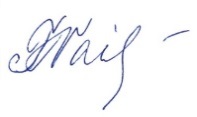 OPEN BALTIC CHAMPIONSHIP IN FINSWIMMING RESULTS10th – 11th May 2019, Klaipeda, Lithuania RankSurname, nameBornTeamResulsts